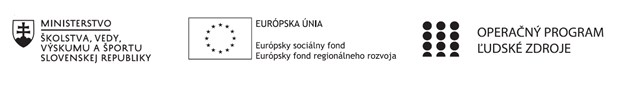 Správa o činnosti pedagogického klubu Príloha:Prezenčná listina zo stretnutia pedagogického klubuPríloha správy o činnosti pedagogického klubu                                                                                             PREZENČNÁ LISTINAMiesto konania stretnutia: ZŠ Sama CambelaDátum konania stretnutia: .....22. 10. 2020 ........Trvanie stretnutia: ...15,00 – 18,00 hod......Zoznam účastníkov/členov pedagogického klubu:Prioritná osVzdelávanieŠpecifický cieľ1.1.1 Zvýšiť inkluzívnosť a rovnaký prístup ku kvalitnému vzdelávaniu a zlepšiť výsledky a kompetencie detí a žiakovPrijímateľZákladná škola Sama Cambela, Školská 14, 976 13 Slovenská ĽupčaNázov projektuZvýšenie kvality vzdelávania na ZŠ Sama Cambela v Slovenskej ĽupčiKód projektu  ITMS2014+312011R070Názov pedagogického klubu 5.6.2. Pedagogický klub - čitateľské dielne s písomným výstupomDátum stretnutia  pedagogického klubu22.10. 2020  Miesto stretnutia  pedagogického klubuZŠ Sama Cambela, Slovenská ĽupčaMeno koordinátora pedagogického klubuMgr. Marcela KramcováOdkaz na webové sídlo zverejnenej správyhttp://www.zsslovlupca.edu.sk/Manažérske zhrnutie:Náplňou tohto stretnutia klubu Čitateľské dielne bolo rozširovanie možností, ako sa žiaci môžu dostať k čítaniu v škole, a to formou, ktorá bude pre nich pútavá. Zriaďovanie čitateľských kútikov, vrátane sprístupnenia čítačiek kníh, bolo pôvodne naplánované na 2 zasadnutia klubu vo februári 2020, vtedy však ešte neboli tieto zariadenia k dispozícii. V súčasnosti sa z prostriedkov grantu zakúpilo 25 ks čítačiek a pripravujeme ich na použitie pre žiakov. Hlavným cieľom je zabezpečenie elektronických textov do čítačiek, či už nákupom e-kníh alebo využitím textov dostupných na portáli Zlatý fond SME – ide najmä o diela slovenských a svetových klasikov. Čítačky elektronických kníh (e-kníh) spôsobili revolúciu v čítaní kníh, a to vďaka vynálezu technológie tzv. elektronického atramentu. Displej založený na princípe e-inku nesvieti a nebliká, čím pripomína čítanie normálnej knihy. Výhodou je, že e-knihy nezaberajú priestor a do čítačky sa ich zmestí veľké množstvo. Nevýhodou je, že sa nedajú zobraziť farebné ilustrácie, displej zobrazuje obrázky len v 16 odtieňoch šedej farby. Zároveň je však čítačka moderným technologickým zariadením, čo osloví aj žiakov, ktorí by po klasickej podobe kníh nesiahli. Preto má vysoký potenciál spopularizovať čítanie aj u detí, najmä tínedžerov (t.j. žiakov druhého stupňa), u ktorých postupne v porovnaní s deťmi 1. stupňa ZŠ záujem o čítanie klesá. Kľúčové slová:Čítačka kníh, e-kniha, používateľský účet, formát .MOBI, .EPUB, .txtHlavné body, témy stretnutia, zhrnutie priebehu stretnutia: V úvode stretnutia členovia klubu diskutovali o skúsenostiach s vyučovaním predmetu Čitateľské dielne v 5., 7. a 9. ročníku. Pre žiakov je to nový predmet, takže hodnotili reakcie žiakov naň. Žiakov zaujala práca s publikáciami, ktoré na hodinách využívame – je to nový spôsob prepájania informácií z rôznych predmetov a oblastí, čo sa žiakom páči. Vyučujúci sa tiež dohodli, že v prípade prechodu žiakov na dištančné vzdelávanie v 7. ročníku presunieme aktivity zamerané na čítanie vlastných kníh a hodnotenie rôznych aspektov čítaných textov práve na obdobie, keď budú žiakom zadávané úlohy dištančne. Pôvodne naplánované aktivity využívajúce pracovné listy s rôznymi stratégiami čítania budú na programe prezenčného vyučovania po návrate do škôl.V októbri 2020 boli do školy dodané čítačky kníh, ktoré budú žiaci využívať na hodinách Čitateľských dielní a slovenského jazyka. Na tomto stretnutí sa členovia klubu oboznámili s dodanými čítačkami a spôsobmi ich využitia. Založili účet čítačky v Amazone a zaregistrovali ho, čím sa umožní posielanie dokumentov priamo na čítačku prostredníctvom e-mailu. Oboznámili sa s návodom na použitie. Táto čítačka umožní čítanie dokumentov vo formátoch .MOBI,  .txt, word-dokumenty. Pôvodným preferovaným formátom je síce .MOBI, ale v prípade získania e-knihy v inom formáte, napr. .EPUB sa môžu využiť online konvertory, ktoré e-knihu prekonvertujú na formát .MOBI.V závere členovia klubu diskutovali o možnostiach získavania e-kníh do čítačiek. Podľa finančných možností sa budú nakupovať e-knihy, príp. sa stiahnu voľne dostupné knihy zadarmo. Možnosťou je aj stiahnutie textov zo Zlatého fondu SME, ktorý umožňuje uložiť diela vo formáte .rtf, ktorý sa následne premení na formát .txt a nahrá sa do čítačky. Ako skúšobný text sme do čítačky nahrali poviedku J. Gregora Tajovského. Závery a odporúčania:Čítačky kníh sa budú používať na hodinách čitateľských dielní a literatúry. Budú obsahovať diela autorov, ktorí sú zahrnutí do obsahu učebníc literatúry, a žiaci sa budú môcť lepšie oboznámiť s tvorbou autora, nielen s ukážkou v učebnici. Zároveň do nich nahráme aj iné knihy súčasných autorov, ktorí sú medzi žiakmi obľúbení, aby mohli v prípade záujmu čítať aj vo voľnom čase. V nasledujúcom období bude potrebné zriadiť účty pre všetkých 25 čítačiek, urobiť výber diel, ktoré upravíme pre formát vhodný pre čítačku.Vypracoval (meno, priezvisko)PhDr. Jana JamriškováDátum22.10. 2020Podpis............................Schválil (meno, priezvisko)Mgr. Marcela KramcováDátum22.10.2020Podpis............................Prioritná os:VzdelávanieŠpecifický cieľ:1.1.1 Zvýšiť inkluzívnosť a rovnaký prístup ku kvalitnému vzdelávaniu a zlepšiť výsledky a kompetencie detí a žiakovPrijímateľ:Základná škola Sama Cambela, Školská 14, 976 13 Slovenská ĽupčaNázov projektu:Zvýšenie kvality vzdelávania na ZŠ Sama Cambela v Slovenskej ĽupčiKód ITMS projektu:312011R070Názov pedagogického klubu:5.6.2. Pedagogický klub - čitateľské dielne s písomným výstupomč.Meno a priezviskoPodpisInštitúcia1.Mgr. Marcel HlaváčZŠ Sama Cambela2.PhDr. Jana JamriškováZŠ Sama Cambela3.Mgr. Marcela KramcováZŠ Sama Cambela